ORDINmun. Chişinău„_____„_____________2021                                                             nr._______Cu privire la modificarea anexei nr. 2 la ordinul nr. 162 din 23.04.2007 „Cu privire la aprobarea Regulamentului și Listei medicamentelor esențiale”		În scopul utilizării raţionale a medicamentelor, în temeiul prevederilor Politicii de stat în domeniul medicamentului aprobate prin Hotărârea Parlamentului nr. 1352/2002, Legii nr. 1409/1997 cu privire la medicamente, precum şi în temeiul Regulamentului privind organizarea şi funcţionarea Ministerului Sănătăţii, Muncii şi Protecţiei Sociale, aprobat prin Hotărârea Guvernului nr. 694/2017,                                                          ORDON:Anexa nr. 2 „Lista Națională a Medicamentelor Esențiale”, la ordinul nr. 162 din 23 aprilie 2007 „Cu privire la aprobarea Regulamentului şi Listei medicamentelor esenţiale” se modifică și se expune în redacție nouă, conform anexei la prezentul ordin.Conducătorii instituţiilor medico-sanitare publice de toate nivelurile, Agenţia Medicamentului și Dispozitivelor Medicale vor asigura promovarea Listei Naționale a Medicamentelor Esențiale, aprobate prin prezentul ordin, în scopul utilizării raţionale a medicamentului.A plasa prezentul ordin pe pagina web a Ministerului Sănătăţii, Muncii şi Protecţiei Sociale.A publica prezentul ordin în Monitorul Oficial al Republicii Moldova.Controlul executării prevederilor prezentului ordin mi-l asum.Secretar de Stat                                                             Tatiana ZATÎC                                                   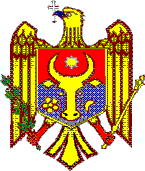 MINISTERUL SĂNĂTĂŢII, MUNCII ŞI PROTECŢIEI SOCIALE AL REPUBLICII MOLDOVA